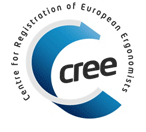 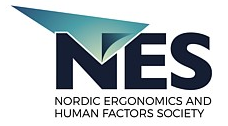 Application for Certified European Ergonomist, Eur.Erg.ProlongationINSTRUCTIONSApplication procedureProlongation applications from all Nordic countries (except Finland) are handled by NES Assessment Board.			The assessment board has the following members that represent different partial areas within the ergonomics:  						Anders Sundin, Chairman and CREE representative, Contact: 0733-989635, anders.sundin@semcon.com			Roland Örtengren, TreasurerContact: 0703-088082, roland@ortengren.nuUlla Munck		Maria Gink Lövgren					Cecilia BerlinThe prolongation application consists of one Word-document; Application for European Ergonomist #date# Prolongation.doc.Start by saving the Word-document with a new name: "EurErg Prolongation First name Surname" Use your projects reports, CV and other documents to extract information from, e.g. cut and paste. Note: Please write in English. If certain words are difficult to translate, write them in Swedish.Send the signed Signature page (scanned), the Word document, annexes etc. by e-mail to: roland@ortengren.nu and anders.sundin@semcon.comApplication deadlines to send your application to NES NAB are 6 March and 6 September.       The CREE Council meetings held early June and late November each year, after which decision is given back to the applicant.The prolongation assessment fee is SEK 4000 (being member in the national ergonomics society*). The fee is to be paid after the application has been approved by the CREE Council.				With accordance to GDPR we need to inform you that by applying to European Ergonomist you also accept that we store your personal data. Being a certifying authority, we need to have this information stored about our members. The personal data will only be used within the organization and will not be handed over to any third party.* Membership in Swedish EHSS cost SEK 400 a year, see www.ehss.se. Assessment procedure				When the application arrives to the secretariat it will be registered and checked that it is complete. The result of the board assessment is summarized on the CREE web form visible for the CREE Council members. The summary form is assessed by all CREE Council representatives (17 countries) approximately one month before the CREE Council meeting held somewhere in Europe. At the meeting, the CREE-representative presents the applicant and responds to possible questions. PARTS TO BE FILLED INApplicant dataWith my information supplied in this documentation I hereby apply for prolonged registration as European Ergonomist, Eur.Erg, and assure that it is true and accurate. I will also follow CREE Code of Ethics.Applicant´s signature:			Date:-----------------------------------------------------					Professional work experiencePrior and current employments					Complementary description of each work (contents, example tasks etc.)Professional projectsDescriptions of projects in working life. These items are extra important for the assessment procedure. Copy template and describe ca 5 projects. Shortly described on a half A4.List of publicationsWrite or paste your list of publications the last five years (industry reports, journals, articles, reports, books etc.) as full reference, e.g:Sundin A, Participatory Ergonomics in Product Development and Workplace Design supported by Computerised Visualisation and Human Modelling. 2001. Doctoral thesis. Chalmers University of Technology. ISBN 91-7291-046-1.												Continuous Professional Development – CPDImportant to reflect on and to write down what you have learnt! E.g. new areas, concepts, methods etc.Attended conferences						Attended courses	Other							Plan for CPDTry to write down a plan for how you would like to develop within ergonomics and related areas in your work, from now and during the next 5 years.A plan how to:- broaden your ergonomics knowledge.	- deepen your ergonomics knowledge.				- stimulate and transfer ergonomics knowledge in Sweden or European countries.								My development plan:Logbook for coming prolongationWhen applying for prolongation, after 5 years, CPD will be assessed (i.e. taken courses, seminars, and professional projects). Thus, it is handy to keep fill in such items/development continuously over the coming 5 years. This will be a help for you until a prolongation.	Annex 1 Code of Conduct (from CREE Quality Manual V13)Ergonomics practice covers a wide area of application and it is not expected that a European Ergonomists is an expert in all fields. Signing the Code of Conduct signals that the applicant is aware of the limits of his or her own competence. It aims to encourage cooperation with others specialists.Code of ConductCode of Conduct for those registered as European Ergonomists1. In the conduct of their profession they shall maintain high standards of integrity and respect for evidence, and maintain high ethical standards.2. They shall present themselves as having expertise and abilities only in those areas in which they are competent.3. They shall continually endeavour both to improve their competence in ergonomics and to contribute to the body of ergonomics knowledge.4. They shall continuously endeavour to safeguard the welfare and interests of all those affected by their work.5. They shall protect the privacy of individuals or organisations about whom information is collected and maintain the confidentiality of personal or commercially sensitive information.6. They shall not allow their work to be affected by considerations of religion, sex, ethnic origin, age, nationality, class, politics or any other factors extraneous to the conduct of the work in which they are engaged.7. They shall not accept any consideration from a client beyond that which was contractually agreed, neither shall they receive benefits from other sources for the same work without the agreement of all the parties involved.8. Where they perceive a question of professional misconduct which they cannot resolve with the individual concerned, they shall report it without malice to their national professional body or the Board of CREE.9. They shall ensure that all those working with them are aware of this code, and that those they supervise adhere to it.Applicant nameTitleHome addressHome EmailHome phoneWork addressWork EmailWork phoneDate of birth (xxxxxx-xxxx)For correspondence: Work or Home address?Work/HomeAgreement to publish name and address on the CREE website www.eurerg.org?Yes/noAvailable as consultant? Displayed on the CREE website www.eurerg.org?Yes/noBesides having the certificate as PDF, also want to receive a paper certificate with wet signature?Yes/noInvoice address for fee?Work/HomeGive complete invoicing information for your organization including address, organizational number etc, (Also make sure that the company are ready to pay)Invoicing information:Work NoCompanyPositionYYMMDD (from-to)Ergonomic work, % of full timeIndepen-dence %123Work No123Project number1Project TitlePeriod  months  From mm/yy:                           To mm/yy:      Estimated own part hoursOwn part in the project, responsibilityDescription of the parts you did in the project. Project description / AchievementsInclude description of: Client, Project team, Question, Approach, Result, Reflection/LearntPublication/ reportYearDays or hoursConferencePurpose and what have you learnt YearDays or hours/ECTSCourse namePurpose and what have you learnt 